Request for Payment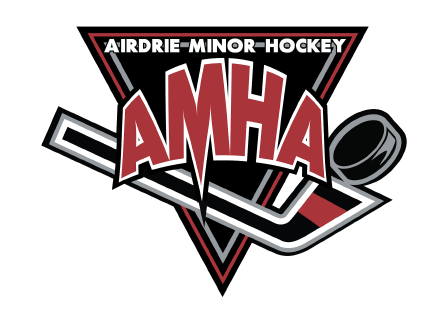 Personal ReimbursementAll requests for payment MUST include this form, supporting backup receipts/documents, and signature from an Executive member, before sending to the Accountant for payment.Summary of charges(group similar category charges together and sub-total)Approval DetailsFor Accounting Use OnlyMake Cheque Payable to:AMHA Position:Date (m/d/y):Description:Category:Amount:(Receipts must accompany all requests for Reimbursement)SubtotalGSTTOTALSignature of SubmitterDateApproved by Executive Member (Print Name)SignatureDateG/L AccountDate PaidCheque #Cheque Amount